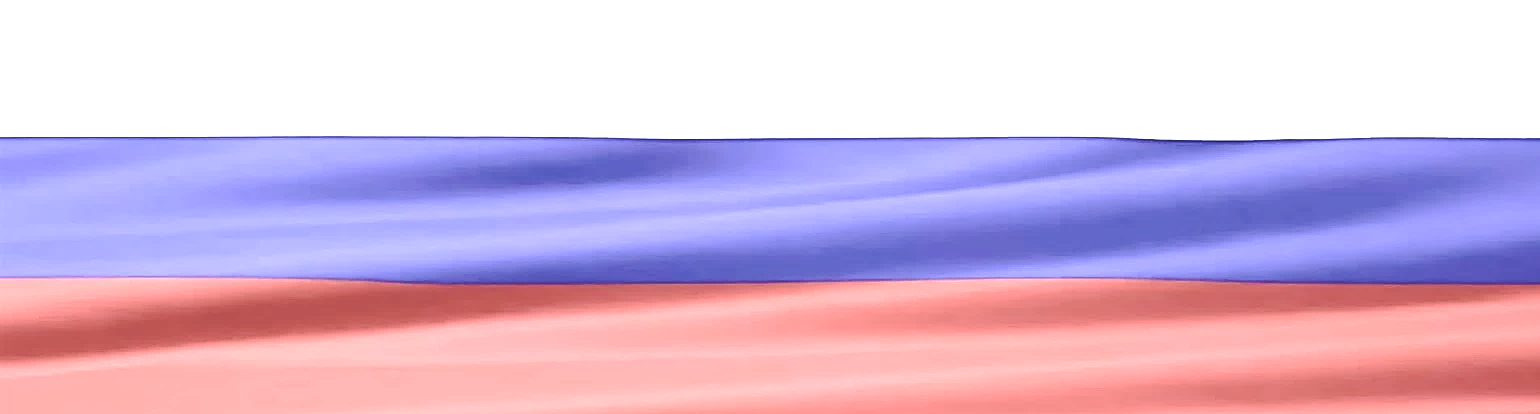 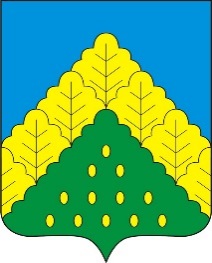 ПОСТАНОВЛЕНИЕ АДМИНИСТРАЦИИ КОМСОМОЛЬСКОГО МУНИЦИПАЛЬНОГО ОКРУГА ОТ 20.11.2023 г. № 1347«О внесении изменений в постановление администрации Комсомольского муниципального округа Чувашской Республики от 27 марта 2023 г. № 253 "О признании утратившими силу некоторых постановлений»Администрация Комсомольского муниципального округа Чувашской Республики  п о с т а н о в л я е т:1. Признать утратившим силу абзац тринадцатый пункта 1 постановления администрации Комсомольского муниципального округа Чувашской Республики от 27 марта 2023 г. № 253 "О признании утратившими силу некоторых постановлений".2. Настоящее постановление вступает в силу после дня его официального опубликования и распространяется на правоотношения, возникшие с 1 января  2023 года.Глава Комсомольского муниципального округа                                                                                                                                                       Н.Н. Раськинпост. № 1347 от 20.11.2023гПОСТАНОВЛЕНИЕ АДМИНИСТРАЦИИ КОМСОМОЛЬСКОГО МУНИЦИПАЛЬНОГО ОКРУГА ОТ 20.11.2023 г. № 1351«О признании утратившим силу постановления администрации Комсомольского района Чувашской Республики от 18 августа 2016 года № 235 «Об утверждении Положения о проектном управлении в органах местного самоуправления Комсомольского района Чувашской Республики»В целях приведения в соответствие с действующим законодательством, руководствуясь Уставом Комсомольского муниципального округа Чувашской Республики, администрация Комсомольского муниципального округа Чувашской Республики п о с т а н о в л я е т:1. Признать утратившим силу постановление администрации Комсомольского района Чувашской Республики от 18 августа 2016 года № 235 «Об утверждении Положения о проектном управлении в органах местного самоуправления Комсомольского района Чувашской Республики».2. Настоящее постановление вступает в силу после его официального опубликования.Глава Комсомольского муниципального округа                                                                                                                                                       Н.Н. Раськинпост. № 1351 от 20.11.2023г«ВЕСТНИК КОМСОМОЛЬСКОГО МУНИЦИПАЛЬНОГО ОКРУГА»№ 87 от 20 ноября 2023 годаУчредитель:Собрание депутатов Комсомольского муниципального округа Чувашской Республики и администрации Комсомольского муниципального округаЧувашской РеспубликиАдрес:429140, с. Комсомольское, ул. Заводская, д. 57Официальная электронная версияОтв. за выпуск:ведущий	специалист- эксперт сектора кадровой работы Бахмутова М.А.